P E N G U M U M A NNomor : Un.03/KS.01.7/2545/2017Tanggal : 17 Juli 2017Tentang : P E N G U M U M A N    P E M E N A N GPengadaan Pekerjaan Konstruksi Fisik Sarana Wall Climbing Mahasiswa UIN Maulana Malik Ibrahim Malang Tahun Anggaran 2017	Berdasarkan Berita Acara Evaluasi Penawaran (BAEP) tanggal 13 Juli 2017 nomor : Un.03/KS.01.7/2506/2017  dan Berita Acara Hasil Pelelangan (BAHP) tanggal 17 Juli 2017 nomor : Un.03/KS.01.7/2544/2017, maka diberitahukan bahwa untuk memenuhi kebutuhan Konstruksi Fisik Sarana Wall Climbing Mahasiswa UIN Maulana Malik Ibrahim Malang Tahun Anggaran 2017 maka Panitia Pengadaan Pekerjaan Konstruksi Fisik Sarana Wall Climbing Mahasiswa UIN Maulana Malik Ibrahim Malang Tahun Anggaran 2017 setelah melakukan berbagai tahapan pemilihan penyedia dalam pelelangan sederhana tersebut, memberitahukan bahwa :Pekerjaan	:	Konstruksi Fisik Sarana Wall Climbing Mahasiswa Sumber Dana	: 	DIPA Badan Layanan Umum Petikan UIN Maulana Malik Ibrahim Malang Tahun Anggaran 2017 tanggal 7 Desember 2016 Nomor : DIPA-025.04.2.423812/2017 untuk Mata Anggaran Kegiatan 537113HPS	: 	Rp 473.587.000,- (Empat Ratus Tujuh Puluh Tiga Juta Lima Ratus Delapan Puluh Tujuh Ribu Rupiah), sudah termasuk pajakPenyedia	: 	CV. Berkah Ramadhan	Alamat	: Jl. Wukir Gg. VII No. 09 RT. 06 RW. 04 Kelurahan Temas – Kecamatan Batu – Kota Batu 65315NPWP 	: 	70.893.228.0-628.000Tanggal Penawaran	: 	13 Juli 2017Harga Penawaran	: 	Rp 442.577.000,- (Empat Ratus Empat Puluh Dua Juta Lima Ratus Tujuh Puluh Tujuh Ribu Rupiah), sudah termasuk pajak.Harga Negosiasi	: 	Rp 442.577.000,- (Empat Ratus Empat Puluh Dua Juta Lima Ratus Tujuh Puluh Tujuh Ribu Rupiah), sudah termasuk pajak.Pelaksanaan Pekerjaan	: 	4 (empat) bulan kalender atau sekitar 120 (seratus dua puluh) atau sejak diterbitkannya Surat Pesanan (SP) Demikian, atas perhatiannya diucapkan terima kasih.Ketua Panitia,Abdul Ghofar Ahmad Chan, S.HINIP 19780914 200912 1 004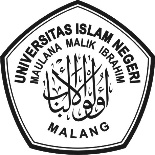 KEMENTERIAN AGAMAUNIVERSITAS ISLAM NEGERI MAULANA MALIK IBRAHIM MALANG )Jl. Gajayana No. 50 Telp. (0341) 551354, Fax. 572533 Malang Website: www.uin-malang.ac.id